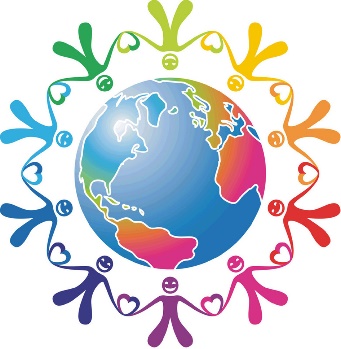 Методическое объединение социальных педагогов дошкольных образовательных организаций г. Смоленска МБДОУ «Детский сад № 79 «Соловушка»18 ноября 2021годаПРОГРАММА«День толерантности»Цель мероприятия: выявление, обобщение и диссеминация передового педагогического опыта по воспитанию основ толерантности у детей дошкольного возраста в ДООМатериалы мероприятия размещены на электронной площадке МБДОУ «Детский сад № 79 «Соловушка» в разделе «Педагогам», «Виртуальный методический кабинет»№ п/пДата, времяУчастники18.11.2021Мероприятия1.18.11.202113.00Дети старшей группы № 7  Интегрированная беседа «Давай дружить»,воспитатель Подолякина Екатерина Николаевнаhttps://youtu.be/iRgvwBqFYwQ2.18.11.202113.00Дети подготовительной к школе группы № 2Интегрированная образовательная деятельность «Воспитание детей в русской семье в старину» воспитатель Максимова Татьяна Николаевна, воспитатель Сесорева Марина Анатольевнаhttps://youtu.be/49uURzKcYdg3.18.11.202113.00Дети старшей группы № 8Интегрированная беседа «В гостях у русской хозяйки», воспитатель Уханова Елена Антоновна, Таранова Алена Андреевна, музыкальный руководитель Перекрест Снежана Сергеевнаhttps://youtu.be/S-cMDJlLYKE4.18.11.202113.00Дети подготовительной к школе группы № 6 Интегрированная образовательная деятельность «Секреты дружбы», воспитатель Беляева Елизавета Сергеевна, инструктор по физической культуре Гришкова Лидия Дмитриевнаhttps://youtu.be/zpK_2EwYpDY518.11.202113.00Дети подготовительных к школе групп Музыкальный коллектив «Дети России», песня «Россия Православная», сл. и муз. А.Е. Сизова, музыкальный руководитель Киселева Елена Анатольевна https://youtu.be/-yyD3BRlQrk618.11.202113.00Педагоги МБДОУПрезентация «Воспитание основ толерантности у детей дошкольного возраста», старший воспитатель Кулешова Елена Анатольевнаhttps://youtu.be/_LRM4xkBJ1s718.11.202113.00Родители (законные представители) воспитанниковФотовыставка «Добро вокруг нас»https://region67.region-systems.ru/Preschool.aspx?IdU=solovuchka&Id=99496&IdP=10